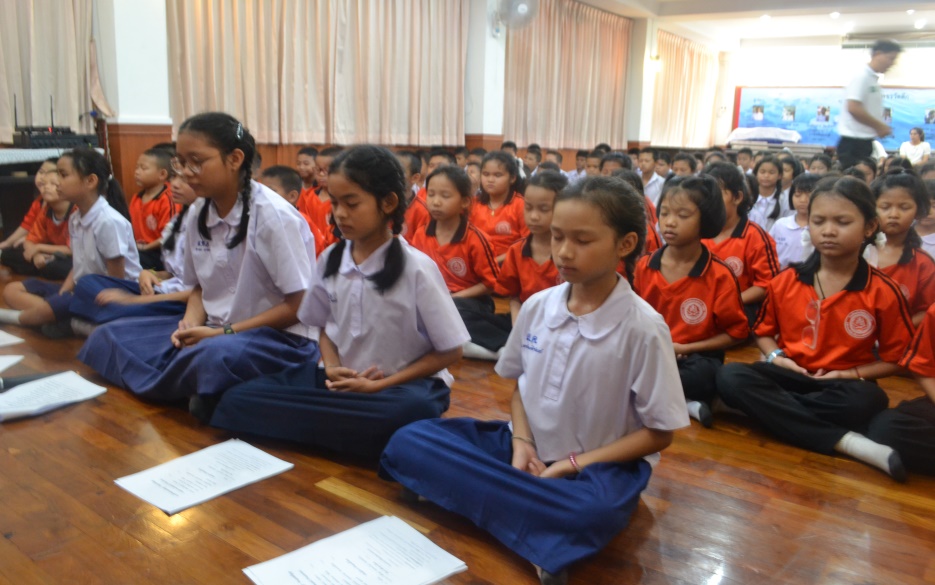 สวดมนต์เย็นวันศุกร์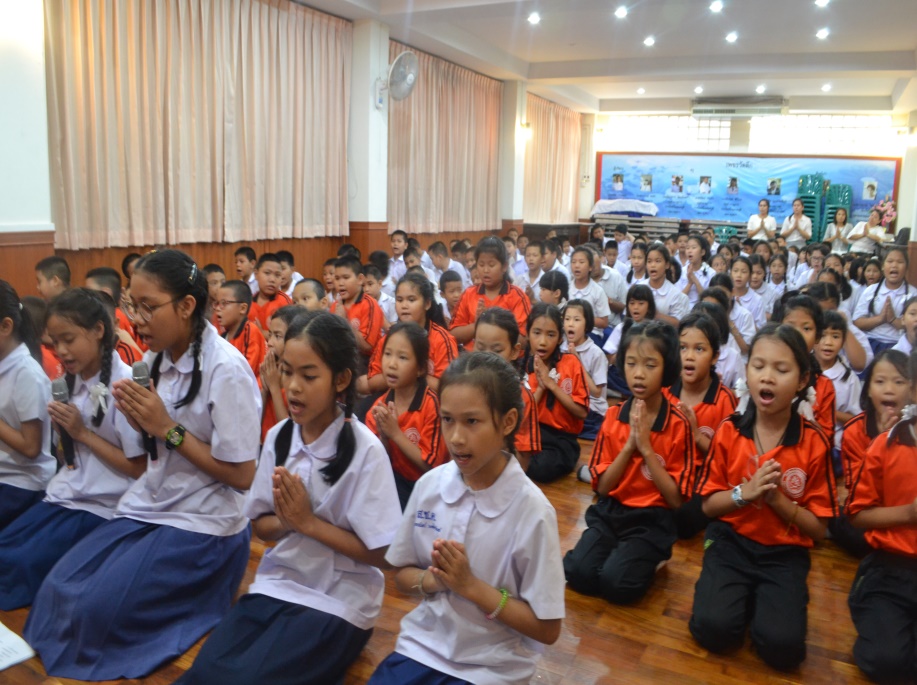 